PRIVATE SECTION PARTY INFORMATION. This package allows you to have your party or event with us during any of our open skate sessions.This package is $175.00 in total. However, on Saturdays it is $200+ Tax since you will have this section for 10 hours.  We require a non-refundable deposit of $50.00 to reserve this party package, the remaining balance will be due on the day of your party. You will be seated in a private section of the building that will be closed off to everyone except you and your guests. This section will include enough seating for all of your guests.This package includes 10 skaters. Each additional skater will be $5.00 each. Please provide a guest list on the day of your party with the names of the birthday child + 9 other skaters, along with anyone else that you would like to pay for. * This guest list includes skaters only. Anyone who is not skating can attend your party, without charge. *You may bring your own food, drinks, decorations, etc. We also have a snackbar, and you can order food from us. We have a snack bar menu on our website, if you would like to prepare yourself before your visit.  Skate Mates are not included in your party, Skate Mates will be $5.00 each if you would like to add them to your party. Please specify if you would like guests to pay this fee themselves, or if you would like to add charges like this to your party tab. Thank you for considering RollerWorld NorthEast for your next party or event. We appreciate your business!To book your party or event today - please message us, email us, or give us a call at 817-485-8222Email : rollerworld@rollerworldnortheast.net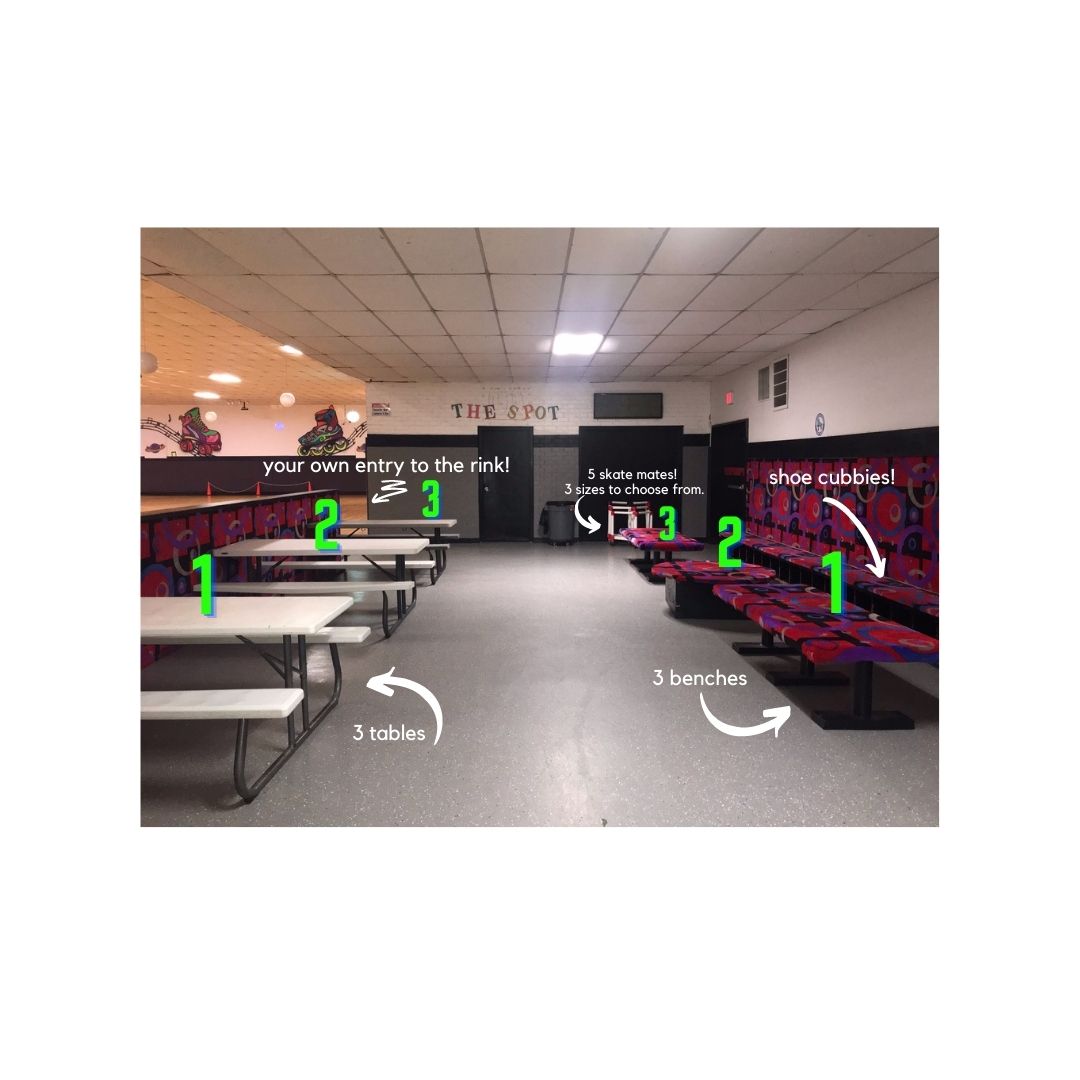 